Erin General AccountantContact Information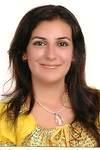 SharjahE-mail:Erin.129060@2freemail.com CAREER OBJECTIVE_________________________________________________________________________________________A progressive position with a leading company, seeking a challenging position as an Accountant or Receptionist or KG Teacher with a rapidly expanding company; that may use my knowledge & experience to achieve its goals and to have a chance to play a dynamic and motivated role within an impressive teamAll my previous jobs I was doing my work in a perfect way which makes me happy and satisfy, I considered that the biggest achievement and I still achieving this.-Good team player-Can work under pressure-Can do several tasks-Very caring about work-Looking forward to be an effective part in a well reputed companyPROFESSIONAL EXPERIENCE_________________________________________________________________________________________Hart Bernstien – UAE	November, 2010 – Up to dateGeneral Accountant	Dubai, United Arab EmiratesMain Responsibility:Making Quotations & Purchase Order for Customers.Preparing Invoices.Making Journal Entries & General Ledger.Preparing Bank Reconciliation.Making Financial Monthly Reports (Trail Balance & Balance Sheet).Preparing Ageing Analysis and estimation of provision required.Preparing Salaries of Employees.Entering invoices, prepare journal entries for adjustment, processing all co. expenses (salaries-rentals, electric-water-telephone bills).Account and Payment public taxes, sales taxes using excel pro.Responsible about various suppliers, customer’s checks.Good communications skills, can maintain good interpersonal relation._________________________________________________________________________________________Dar Sara Fashion Show	June, 2010 – October, 2010Assistant AccountantMain Responsibility:Dubai, United Arab EmiratesMaking sales invoice.Collecting the money from customers.Monitoring stock levels & Purchase order limits in cooperation with the Storekeeper.Updating stock records according to adopted accounting method.Making Journal Entries & General Ledger.Entering the data on the computer by the program Peach Tree._________________________________________________________________________________________Computer SkillsLong experience of using windows- based network & Microsoft Windows XP & Vista + 2003 server & office Software (Excel, Word, power point, access, Outlook, and Internet surfing), hardware troubleshooting and client technical support.Experience with Peach Tree & Sage Account software System Programs.Language SkillsArabic:   Mother TongueEnglish:  GoodFrench : FairPERSONAL INFORMATION_________________________________________________________________________________________Birth date:	01 May , 1988Gender:	FemaleMarital Status: MarriedNationality:   EgyptianVisa status:   Husband`s ResidentEDUCATION_________________________________________________________________________________________Bachelor of Commerce.2005–2009 Faculty of Commerce, Accounting Department ‘’ AlexandriaUniversity ‘’Graduation Grade: Good.References_________________________________________________________________________________________Will be provided upon request